Your recent request for information is replicated below, together with our response.1. How many people were investigated for possession of the controlled drug ketamine – code 093/72- and what were the investigation outcomes? 
2. How many people were investigated for supplying or offering to supply the controlled drug ketamine – code 093/66 –and what were the investigation outcomes? 
3. How many people were investigated for possessing the controlled drug ketamine with intent to supply 096/78 – and what were the investigation outcomes? 
And for each of those categories, are you able to break down the numbers to separate adults and under 18s, under 16s, and under 12s.. Please be first of all be advised that Police Scotland do not use Home Office crime or outcome classifications. As such, in terms of Section 17 of the Freedom of Information (Scotland) Act 2002, this represents a notice that the information you seek is not held by Police Scotland.I can advise you that, Police Scotland record crimes (recorded and detected) using the Scottish Government Justice Department crime classification codes. However, to be of assistance we have considered your request in respect of crime data but given that misuse of drugs offences are not sub-classified into type or class we would be unable to provide you with the information sought within cost. You may be interested in our published crime statistics: How we are performing - Police ScotlandIf you require any further assistance please contact us quoting the reference above.You can request a review of this response within the next 40 working days by email or by letter (Information Management - FOI, Police Scotland, Clyde Gateway, 2 French Street, Dalmarnock, G40 4EH).  Requests must include the reason for your dissatisfaction.If you remain dissatisfied following our review response, you can appeal to the Office of the Scottish Information Commissioner (OSIC) within 6 months - online, by email or by letter (OSIC, Kinburn Castle, Doubledykes Road, St Andrews, KY16 9DS).Following an OSIC appeal, you can appeal to the Court of Session on a point of law only. This response will be added to our Disclosure Log in seven days' time.Every effort has been taken to ensure our response is as accessible as possible. If you require this response to be provided in an alternative format, please let us know.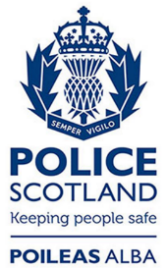 Freedom of Information ResponseOur reference:  FOI 23-2404Responded to:  06 October 2023